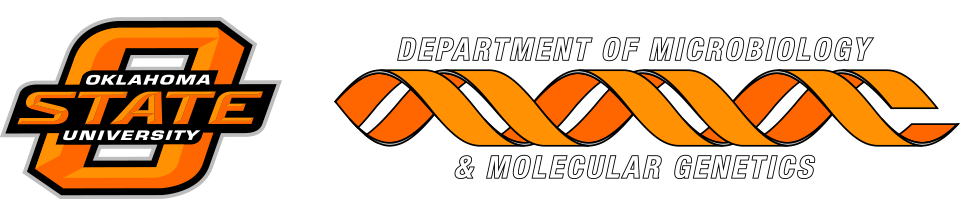 
MICROBIOLOGY & MOLECULAR GENETICSDepartmental Journal ClubMICR 6120MondayApril 23, 201811:30am-12:20pmRM 215 LSEPresented byBiraj Kayastha
PHD StudentDiscovery of calcium as a biofilm-promoting signal for Vibrio fischeri reveals new phenotypes and underlying regulatory complexity

Alice H. Tischler, Louise Lie, Cecilia M. Thompson, and Karen L. Visick